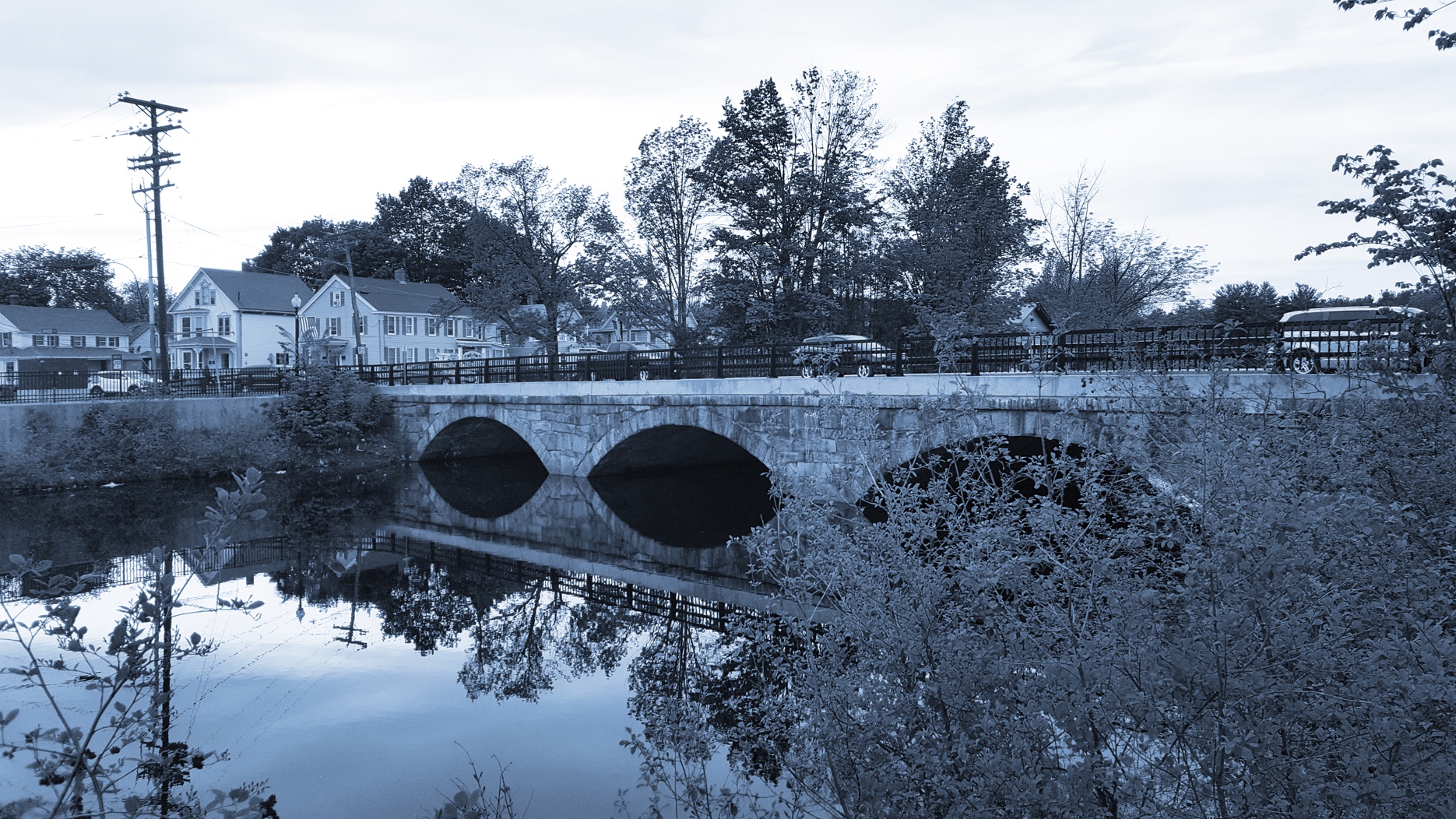 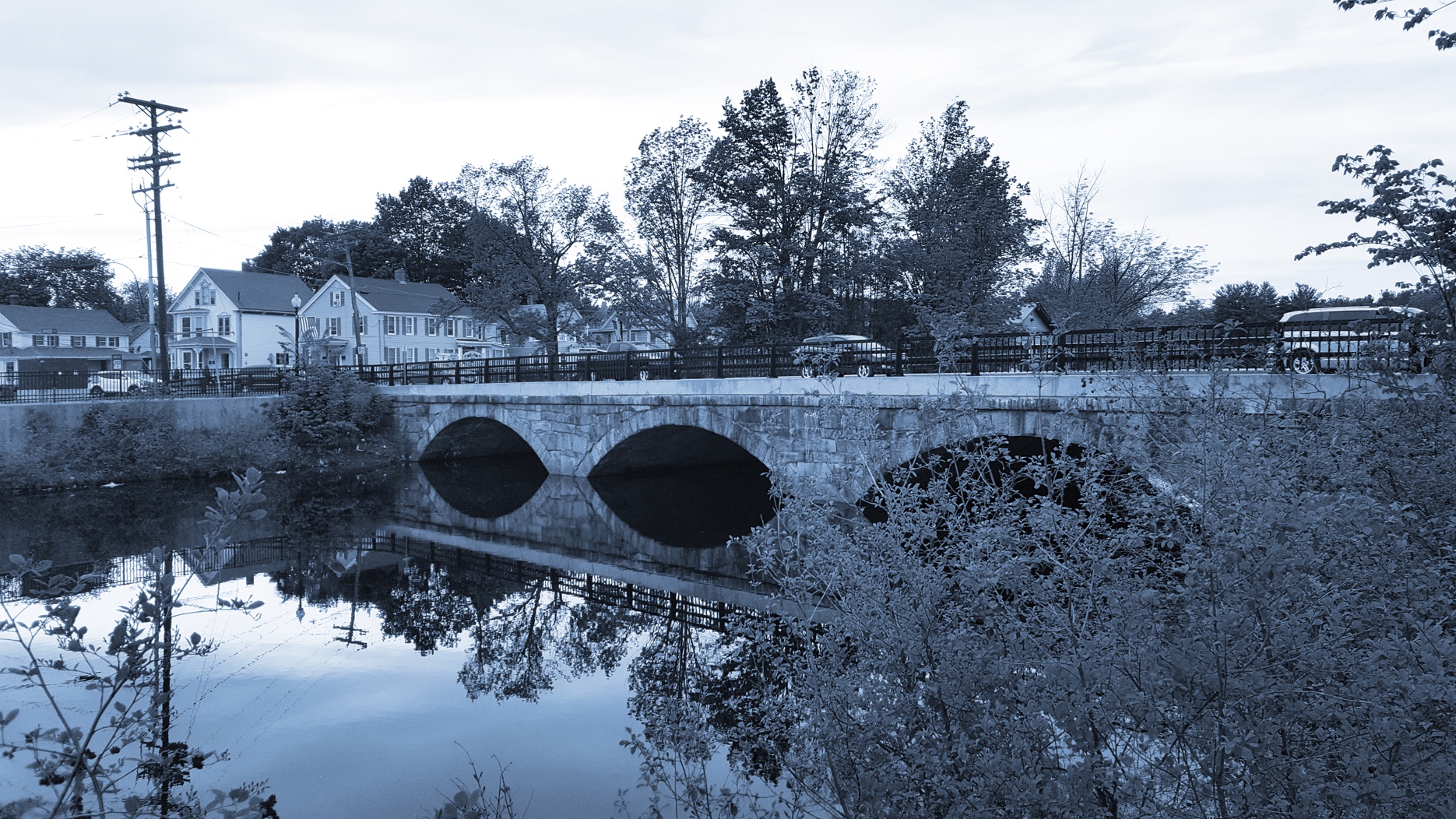 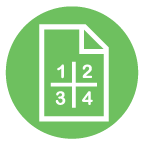 Worksheet 9: Financial NeedsThis worksheet is part of a series of 10 worksheets referenced in Long-Term Stormwater Planning: A Voluntary Guide for Communities. The worksheets present questions and prompts for each step in the planning process to help communities document their process and decisions. They are intended to be an easy-to-use tool that a community can reference; populate; expand upon; and even incorporate directly into an integrated plan, long-term stormwater plan, or other community plan. This worksheet is part of the middle portion in the planning process: analyze opportunities. Filling it in will help create a snapshot of funding needs for an entire stormwater program. You will need to gather and analyze a variety of information to do so, but keep in mind that the long-term stormwater planning process—and therefore this worksheet—should be tailored to the needs of your community. That means you may want to remove sections or rows from it that aren’t relevant, rather than spending time gathering that information. You may also need to add rows or make other changes to better capture information that is part of your focus.Information on the activities and corresponding budgets may come from various sources: budgeting documents, stormwater program records, individual staff knowledge, and others. This information can be updated over time as more data become available.This worksheet helps a community develop, evaluate, and select preferred alternatives as part of Element 4 of the Integrated Planning Framework. Financial NeedsItem No.Stormwater-Related ActivityDepartment ResponsibleAnnual Budget (Estimate)Source of Budget (Estimate)Other Notes 
(e.g., Is Additional Budget Expected?)Administration and FinanceAdministration and FinanceAdministration and FinanceAdministration and FinanceAdministration and FinanceAdministration and Finance1Budgeting and accounting (for general fund allocation for stormwater activities)2Customer service (e.g., complaint hotline related to stormwater) 3Stormwater utility administration4Documentation and recordkeeping (e.g., work orders, hard copy maps)5Stormwater consultant feesOperation and MaintenanceOperation and MaintenanceOperation and MaintenanceOperation and MaintenanceOperation and MaintenanceOperation and Maintenance6Street sweeping7Catch basin/inlet cleaning 8Stream channel cleaning9Storm sewer cleaning and televising10Complaint response11Emergency response12Street maintenance 
(e.g., drainage infrastructure maintenance during street repairs)13Bank stabilization repairs 14Inspections of structural and non-structural best management practices (BMPs) on public property 15Maintenance for structural and non-structural BMPs on public property16Major capital storm sewer system improvements17Minor capital storm sewer system improvements18Land, easement, and right-of-way purchase 19Construction management for drainage improvementsRegulatory Compliance and Enforcement (If Any)Regulatory Compliance and Enforcement (If Any)Regulatory Compliance and Enforcement (If Any)Regulatory Compliance and Enforcement (If Any)Regulatory Compliance and Enforcement (If Any)Regulatory Compliance and Enforcement (If Any)20MS4 program—public education and outreach (e.g., educational materials development and distribution) 21MS4 program—public involvement (e.g., household hazardous waste events, community hotline) 22MS4 program—illicit discharge detection and elimination (e.g., outfall screening, mapping, cleaning up illegal dumping) 23MS4 program—construction site runoff control (e.g., erosion and sediment control inspections)24MS4 program—post-construction runoff control (e.g., stormwater control inspections and maintenance)25MS4 program—municipal facility pollution prevention/good housekeeping (e.g., facility inspections)26MS4 program—surface water quality (e.g., rivers and streams) monitoring program27MS4 program—reports (e.g., stormwater management plan, annual report)28Inspections of industrial and commercial facilities29Fertilizer management program expenditures 30General watershed management activities 31Offsite stormwater management program expenditures32Other MS4 program expenditures Engineering and PlanningEngineering and PlanningEngineering and PlanningEngineering and PlanningEngineering and PlanningEngineering and Planning33Design of structural and non-structural BMPs (public projects)34Stream restoration (e.g., bank stabilization efforts)35Asset managementDevelopment Support ServicesDevelopment Support ServicesDevelopment Support ServicesDevelopment Support ServicesDevelopment Support ServicesDevelopment Support Services36Plan review to ensure projects meet stormwater design criteria and standards (private projects)37Erosion and sediment control inspection services for construction projects (private projects)38Field acceptance inspections to ensure construction meets city standards (private projects)39Stormwater code enforcementFlood ManagementFlood ManagementFlood ManagementFlood ManagementFlood ManagementFlood Management40Flood insurance program support41Flooding hazard mitigation Geographic Information System (GIS) and Technology SupportGeographic Information System (GIS) and Technology SupportGeographic Information System (GIS) and Technology SupportGeographic Information System (GIS) and Technology SupportGeographic Information System (GIS) and Technology SupportGeographic Information System (GIS) and Technology Support42GIS licenses43GIS staff time for stormwater program assistance44System mapping45Data management 46Stormwater website design and support47Asset management—software licensesStaff Training/CertificationStaff Training/CertificationStaff Training/CertificationStaff Training/CertificationStaff Training/CertificationStaff Training/Certification48Specific technical training/‌certification